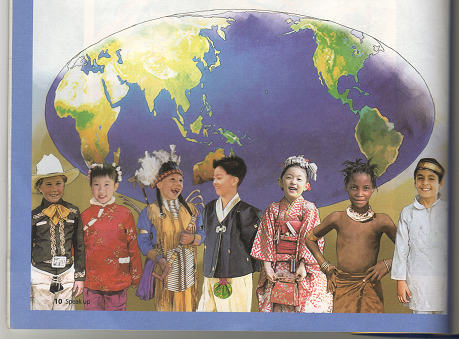                                                                        (a picture for prediction)How do the international students communicate with each other?The script of the listening passageWhat is English?Do you know where English comes from?Long, long ago, many people in  usedLatin and German.Most English words came from these two languages.Later, some words from other languages were added.Do you know what countries use English?The US,  and  use EnglishAs their first language.., , , ,and  can also be included.English is a popular language and can be heard all over the world.New Speak Up 1 Chapter 1 p10Worksheet # 1Vocabulary SkillsComplete the wordsn. the words and grammar that people use to talk and write(                                )n. a nation(                                 )Write the correct words in the blanks.1. ______________   adj. the majority of2. ______________    v. to have something as part of a group3. ______________    adj. liked or enjoyed by many peopleWorksheet# 2Listen and AnswerWhere do most English words come from?: English came from _____________ and ______________.Which country doesn’t use English as their first language?     a. The Us                      b.                    c.  What language do People use in ? : They use _________________.Worksheet# 3Complete using the following patterns(numbers)Do you know where __________ comes from?2. (a steak)Do you know _________ ____ _________ _________ from?3. (skates)Do you know _________ __________ __________ ________?4. (chopsticks)___________________________________________________?3. (French)Do you know what countries use ________________________?(Chinese)Do you know _________ ___________ _________ ___________?Worksheet# 4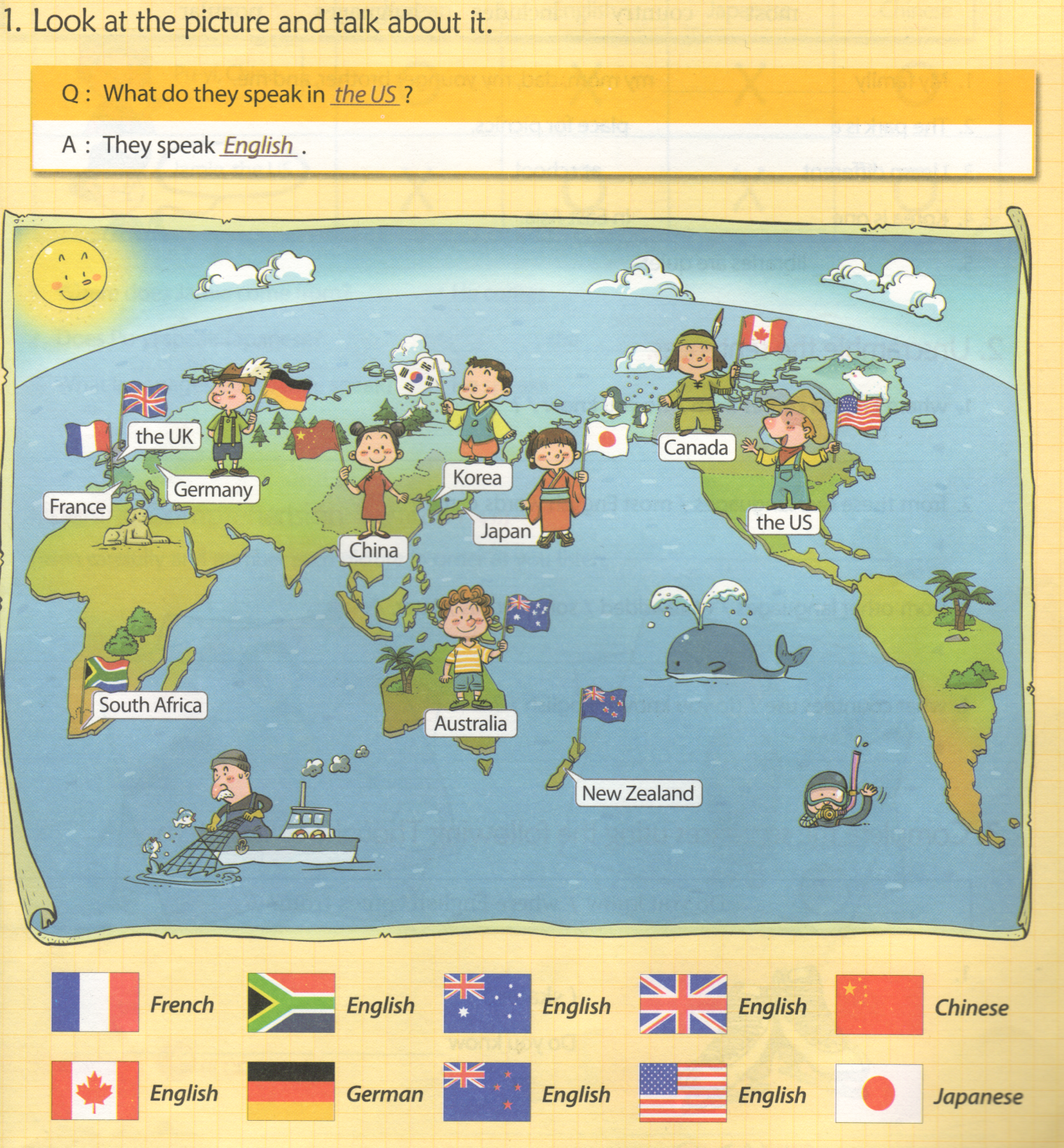 Worksheet #51.Look at the chart and fill in the blanksA. Where does Jamie come from? > He comes _____________________________________.B. Does Pu-yi speak Japanese?> __________, she _______________________________.What language does Jamie speak?He speaks _____________ and ___________________.Unscramble the sentences.where English comes from / do you know /?_____________________________________________.from these two language / most English words came /._____________________________________________.from other languages / were added / some words / later, / ._____________________________________________.what counties use / do you know / English / ?> ______________________________________________.Listening Lesson PlanWhat is English?Instructor:Ji-Eun Shin           (Gloria))Level:Lower IntermediateStudents:9Length:45 minutesMaterials:- A picture for prediction : 1 copy (only put on the white board)- Worksheet #1 : for vocabulary : 12 copies (9 copies for each Ss + extra three copy)- Worksheet #2 : for comprehension of the passage : 12 copies (9 copies for each Ss + extra three copy)- Worksheet #3 : for practicing pattern sentences : 11 copies (9 copies for each Ss + 3 extra copies)- Worksheet #4 : for discussion: 5 copies ( 3 copies for each pair + 2 extra copy)- Wall chart and beam projector for discussion.- Worksheet #5 : for homework : 12 copies (9 copies for each Ss + extra three copies)- Listening CD & CD player (a short story with a length of 100 seconds)- Whiteboard, board markers, board erasers, tape, Aims:To  preview the subject they will be learning about (a picture with a key question is provided for prediction) To study  integrated vocabularies through a passage by listening and answering questions on the worksheet #1 and worksheet #2To practice pattern sentences by speaking using worksheet #3To study each country and its  language by discussion on worksheet #4To improve their comprehension of the context doing worksheet#5Language Skills:Listening:   listening to the recording, the teacher and studentsSpeaking:  talking to each other through the pair/group work for brain storming and discussion:  reading the definition of the new words on the worksheet #1 and for comprehension vocabulary check on worksheet #2Writing:  writing vocabulary on the worksheet #1 & worksheet #2, dictation and the homework on the worksheet #5Language Systems:Lexis:  vocabulary which learned through the passageFunction:  practicing the pattern sentences on worksheet#3.Discourse:  discussing to find out where English comes from and what countries use English?Assumptions:           Students already know:Seats have already been arranged in a horseshoe.How the class is set up and run Ss already know countries’ name and several kinds of languagesSs are familiar with group work and discussion.Anticipated Errors and Solutions:-  Ss may not be able to follow the passage easily       → Follow the task-feedback circle: let them listen to the track again until they get the gist of the content.-  Ss may not be able to pick up details from listening→ Chunk the listening (listen- -stop –listen-stop)- or let them to work in pair or group. -  If time is short          → Skip or cut the predict of main activities shortly. -  If students finish their tasks earlier than anticipated→ Do the homework in the class or matching game (after making two sets cards, Ss have to match right country’s name and its language)References:- TESOL 33th Diane’s listening lesson plan- All contents from New Speak Up1 Chapter 1(p10~15) published by GnB English Education Co., Ltd.- Adapted all worksheets from New Speak Up1Lead-InLead-InLead-InMaterials: board ,markers and  board erasers Materials: board ,markers and  board erasers Materials: board ,markers and  board erasers TimeSet UpProcedure3 minWhole Class<Greeting>Good afternoon, everyone? How are you today?How was your school today?<Eliciting>How do the international students communicate with each other?(Elicit Ss’ thoughts and write them on the board?) Okay, today we will listen to an interesting passage relating to what English is and where English comes from.Before listening we will learn some vocabulary the speaker use.Pre-ActivityPre-ActivityPre-ActivityMaterials: board ,markers, board erasers, tape, wall chart and worksheet#1, a pictureMaterials: board ,markers, board erasers, tape, wall chart and worksheet#1, a pictureMaterials: board ,markers, board erasers, tape, wall chart and worksheet#1, a pictureTimeSet UpProcedure:8 min4minWhole ClassIndividuallyWhole ClassWhole ClassIn PairsⅠ. Vocabulary< Instructions>Work in individually. Complete the words and write the correct words in the blank. You have 3 minutes.<Demonstrations>For Part A, look at the board and check the answer with me.For Part B, read the definition first, if you are clear with the word’s meaning and then find the right word from the word box..<Concept Check Qs>What should you do first?What should you fill in the blank with?How much time do you have?(Distribute the worksheet#1)Monitor discreetly while Ss take the WS. If students ask some questions, answer them. If students don’t do well, help them with some more examples. Give time warning: 1minute left. Be flexible with time. Ask students if they are done then check up the answers when they say yes.Go through the vocabulary one by one: let each S who wrote the answer read the sentences including the answer loudly. Explain the meaning if necessary.Ⅱ.  Prediction<Instruction>Look at this picture on the board. Who can you see? Can you guess where they are from? And what language do they use? Get in pairs 3. Share your ideas with your partner. I will give you 2 minutes.<Concept Check Qs>Who are you working with?What should you do?How much time do you have?Compare your thoughts with your partnerMain Activity 1Main Activity 1Main Activity 1Materials: CD & CD player, wall chart(beam projector) , worksheet #2, board, marker, tape and eraserMaterials: CD & CD player, wall chart(beam projector) , worksheet #2, board, marker, tape and eraserMaterials: CD & CD player, wall chart(beam projector) , worksheet #2, board, marker, tape and eraserTimeSet UpProcedure:5 min10 minWhole ClassIndividuallyWhole ClassindividuallyIn pairsⅠ. Listening for the main idea (general understanding)<Instruction> Put your pens down. Close your eyes. Listen to the whole story. Think about what this story about. Try to figure out the main idea.<Concept Check Qs>What are you supposed to do?Can you take notes?(Play the CD player without stopping)Would you like to listen again?Yes →Have them listen one more time.No →Have them share their thoughts.Where does English come from?What countries use English in the world? (Give clear feedback to every response of students.)Did you get some vocabulary what we learned?Ⅱ. Listening for details<Instruction>Now, let’s listen to the story again. This time you should focus on finding out right answers and fill in the blanks.<Concept Check Qs>Are you working alone?What should you do while listening?(Play the recording three times without stopping)Let Ss write answer as they listen.Do you want to listen again?Yes →Have them listen one more time.No →Have them compare their answers in pairs of two or three.Are you finished? compare the right answer with your partner.Read loudly one sentences after another by turns.Main Activity 2 Main Activity 2 Main Activity 2 Materials: worksheet #3, worksheet# 4, beam projector, board, marker, scissors, tape and eraserMaterials: worksheet #3, worksheet# 4, beam projector, board, marker, scissors, tape and eraserMaterials: worksheet #3, worksheet# 4, beam projector, board, marker, scissors, tape and eraserTimeSet UpProcedure:6 minWhole ClassIn GroupsⅠ. Discussion to match countries with languages <Instruction>Make three groups of three students. And match the country with its language. .<Concept Check Qs>How many people are working together?What should you match?Monitor activity and participate within each group. Give time warning: 1 minute left the WB. Check the right answer.Post ActivityPost ActivityPost ActivityMaterials: worksheet#5, homework handoutMaterials: worksheet#5, homework handoutMaterials: worksheet#5, homework handoutTimeSet UpProcedure:9 minWhole ClassWhole ClassⅠ. Free Production<Instruction>What’s your favorite language?Want language do you want to be the international language?If you can invent any language, what language will you create?After 100 years later, what language will be the international language?Let’s talk with your partner. You have 5minutes.<Concept Check Qs>Who do you talk with?What will you talk with your partner?How much time do you have?(Distribute worksheet#4 )Monitor actively and participate with in each pair.Ⅱ. Conclude LessonElicit today’s vocabulary for Ss<Give Homework>Take this homework, fill in the chart and unscramble the sentences.Homework is due tomorrow.<Concept Check>What do you have to do? By when do you have to finish your homework?(Distribute HW)Let’s call it a day. You guys did a good job today. See you tomorrow. Bye!popular            most         country          language         include Do you know / where English comes from?//Do you know / what countries use / English?//KoreanEnglishJapaneseChinesePu-yi,OXXOJamie,The XOXO